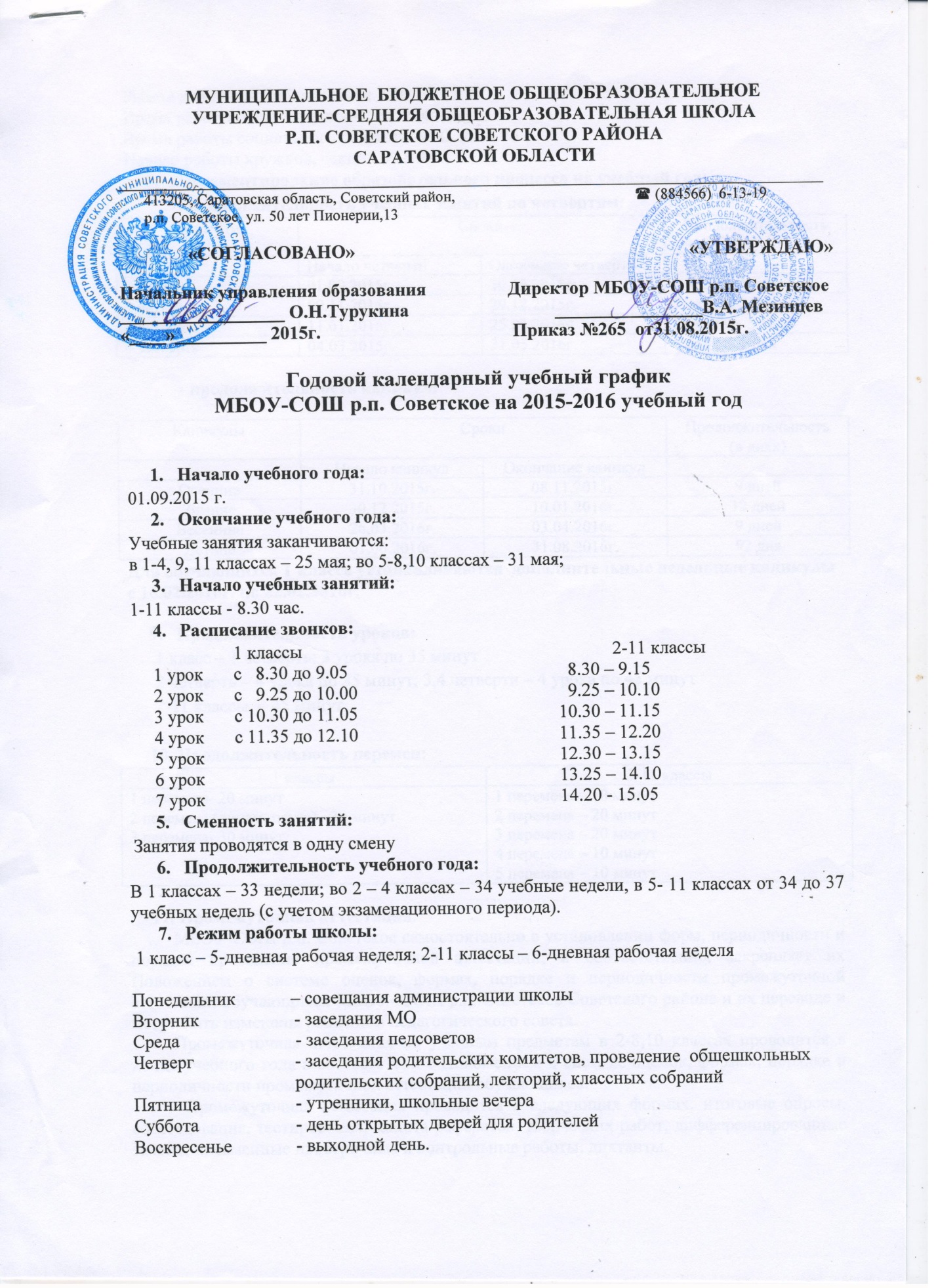 Работа школьной библиотеки: с 8.30  до 15.30Время работы педагога-психолога: 9.00  до 16.00Время работы социального педагога: 9.00 до 15.00Начало работы кружков, секций с 15.00Регламентирование образовательного процесса на учебный год:- продолжительность учебных занятий по четвертям: - продолжительность каникул:Для обучающихся 1 класса устанавливаются  дополнительные недельные каникулы с 16.02.2016г. по 22.02.2016г.Продолжительность уроков:1 класс – 1 четверть: 3 урока по 35 минут 2 четверть – 4 урока по 35 минут; 3,4 четверти – 4 урока по 45 минут2-11 классы  – 45 минутПродолжительность перемен:Промежуточная аттестация.МБОУ-СОШ р.п. Советское самостоятельно в установлении форм, периодичности и порядка проведения промежуточной аттестации, и соответственно, закрепляет их Положением о системе оценок, формах, порядке и периодичности промежуточной аттестации обучающихся МБОУ- СОШ р.п. Советское Советского района и их переводе и могут быть изменены решением педагогического совета.Промежуточная аттестация по учебным предметам в 2-8,10 классах проводится в конце учебного года в соответствии с Положением о системе оценок, формах, порядке и периодичности промежуточной аттестации обучающихся.Промежуточная аттестация проводится в следующих формах: итоговые опросы, собеседования, тестирования, защита рефератов, творческих работ, дифференцированные зачеты, письменные проверочные и контрольные работы, диктанты.Проведение государственной итоговой аттестации в 9,11 классах: Срок проведения государственной итоговой аттестации обучающихся устанавливается: Министерством образования и науки Российской Федерации, Федеральной службой по надзору в сфере образования и науки (Рособрнадзор). ЧетвертиСрокиСрокиПродолжительностьНачало четвертиОкончание четверти1 четверть01.09.2015г.30.10.2015г.8 недель 4 дня2 четверть09.11.2015г.29.12.2015г.7 недель 2 дня3 четверть11.01.2016г.25.03.2016г.10 недель 5 дней4 четверть04.04.2015г.31.05.2016г.8 недель 2 дняКаникулыСрокиСрокиПродолжительность(в днях)Начало каникулОкончание каникулОсенние31.10.2015г.08.11.2015г.9 днейЗимние30.12.2015г.10.01.2016г.12 днейВесенние26.03.2016г.03.04.2016г.9 днейЛетние01.06.2016г.31.08.2016г.92 дня1 классы2-11 классы1 перемена- 20 минут2 перемена (динам. пауза) - 30 минут3 перемена- 30 минут1 перемена – 10 минут2 перемена – 20 минут3 перемена – 20 минут4 перемена – 10 минут5 перемена – 10 минут